Pre-Registration Assessment Application for a Prescribed Accommodation Thank you for your enquiry regarding setting up a business within City of Greater Dandenong.  To assist you in understanding the requirements to register a premises within the City of Greater Dandenong please visit Council’s website www.greaterdandenong.vic.gov.au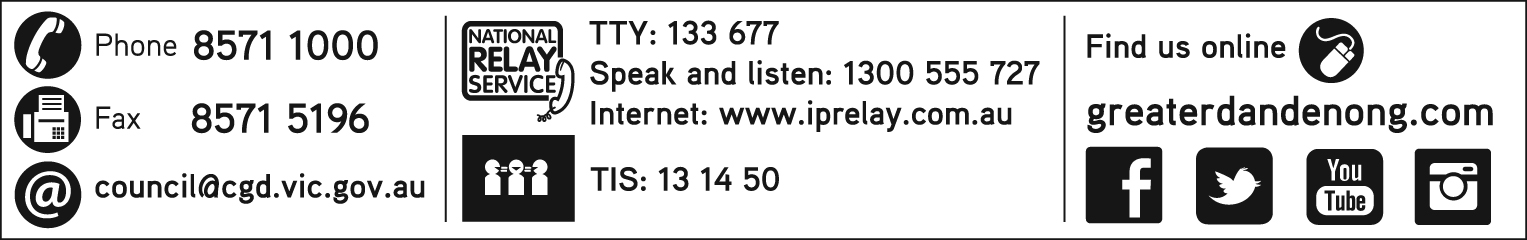 Before you applyYesNoHave you spoken to Council’s Better Approval’s Team?Do you require a planning permit?Do you require a building permit?Section 1 – Premises DetailsSection 1 – Premises DetailsSection 1 – Premises DetailsSection 1 – Premises DetailsSection 1 – Premises DetailsSection 1 – Premises DetailsSection 1 – Premises DetailsSection 1 – Premises DetailsSection 1 – Premises DetailsSection 1 – Premises DetailsSection 1 – Premises DetailsSection 1 – Premises DetailsSection 1 – Premises DetailsSection 1 – Premises DetailsSection 1 – Premises DetailsSection 1 – Premises DetailsSection 1 – Premises DetailsTrading NameTrading NameTrading NameTrading NameTrading NameTrading NameAddress of PremisesAddress of PremisesAddress of PremisesAddress of PremisesAddress of PremisesAddress of PremisesAddress of PremisesAddress of PremisesAddress of PremisesAddress of PremisesAddress of PremisesAddress of PremisesAddress of PremisesAddress of PremisesAddress of PremisesAddress of PremisesAddress of PremisesUnit No.Unit No.Unit No.Unit No.Unit No.Unit No.Unit No.Unit No.Unit No.Street No.Street No.Street No.Street No.Street No.Street No.Street No.Street No.Street NameStreet NameStreet NameStreet NameStreet NameStreet NameStreet NameStreet NameStreet NameStreet NameStreet NameStreet NameStreet NameStreet NameStreet NameStreet NameStreet NameSuburbSuburbSuburbSuburbSuburbSuburbSuburbSuburbSuburbSuburbSuburbSuburbSuburbSuburbSuburbPostcodePostcodePhonePhonePhonePhonePhonePhonePhonePhonePhonePhonePhoneMobileMobileMobileMobileMobileMobileEmailEmailEmailEmailEmailSection 2 - Proprietors Details Please note: A Trust is not a legal entity for the purposes of the Public Health and Wellbeing Act.The proprietor for a Trust is/are the Trustee(s).Section 2 - Proprietors Details Please note: A Trust is not a legal entity for the purposes of the Public Health and Wellbeing Act.The proprietor for a Trust is/are the Trustee(s).Section 2 - Proprietors Details Please note: A Trust is not a legal entity for the purposes of the Public Health and Wellbeing Act.The proprietor for a Trust is/are the Trustee(s).Section 2 - Proprietors Details Please note: A Trust is not a legal entity for the purposes of the Public Health and Wellbeing Act.The proprietor for a Trust is/are the Trustee(s).Section 2 - Proprietors Details Please note: A Trust is not a legal entity for the purposes of the Public Health and Wellbeing Act.The proprietor for a Trust is/are the Trustee(s).Section 2 - Proprietors Details Please note: A Trust is not a legal entity for the purposes of the Public Health and Wellbeing Act.The proprietor for a Trust is/are the Trustee(s).Section 2 - Proprietors Details Please note: A Trust is not a legal entity for the purposes of the Public Health and Wellbeing Act.The proprietor for a Trust is/are the Trustee(s).Section 2 - Proprietors Details Please note: A Trust is not a legal entity for the purposes of the Public Health and Wellbeing Act.The proprietor for a Trust is/are the Trustee(s).Section 2 - Proprietors Details Please note: A Trust is not a legal entity for the purposes of the Public Health and Wellbeing Act.The proprietor for a Trust is/are the Trustee(s).Section 2 - Proprietors Details Please note: A Trust is not a legal entity for the purposes of the Public Health and Wellbeing Act.The proprietor for a Trust is/are the Trustee(s).Section 2 - Proprietors Details Please note: A Trust is not a legal entity for the purposes of the Public Health and Wellbeing Act.The proprietor for a Trust is/are the Trustee(s).Section 2 - Proprietors Details Please note: A Trust is not a legal entity for the purposes of the Public Health and Wellbeing Act.The proprietor for a Trust is/are the Trustee(s).Section 2 - Proprietors Details Please note: A Trust is not a legal entity for the purposes of the Public Health and Wellbeing Act.The proprietor for a Trust is/are the Trustee(s).Section 2 - Proprietors Details Please note: A Trust is not a legal entity for the purposes of the Public Health and Wellbeing Act.The proprietor for a Trust is/are the Trustee(s).Section 2 - Proprietors Details Please note: A Trust is not a legal entity for the purposes of the Public Health and Wellbeing Act.The proprietor for a Trust is/are the Trustee(s).Section 2 - Proprietors Details Please note: A Trust is not a legal entity for the purposes of the Public Health and Wellbeing Act.The proprietor for a Trust is/are the Trustee(s).Section 2 - Proprietors Details Please note: A Trust is not a legal entity for the purposes of the Public Health and Wellbeing Act.The proprietor for a Trust is/are the Trustee(s).Proprietor Name (Full Name/Company Name)Proprietor Name (Full Name/Company Name)Proprietor Name (Full Name/Company Name)Proprietor Name (Full Name/Company Name)Proprietor Name (Full Name/Company Name)Proprietor Name (Full Name/Company Name)Proprietor Name (Full Name/Company Name)Proprietor Name (Full Name/Company Name)Proprietor Name (Full Name/Company Name)Proprietor Name (Full Name/Company Name)Proprietor Name (Full Name/Company Name)Proprietor Name (Full Name/Company Name)ABN / ACNABN / ACNABN / ACNABN / ACNIf Company, provide Contact Person’s NameIf Company, provide Contact Person’s NameIf Company, provide Contact Person’s NameIf Company, provide Contact Person’s NameIf Company, provide Contact Person’s NameIf Company, provide Contact Person’s NameIf Company, provide Contact Person’s NameIf Company, provide Contact Person’s NameIf Company, provide Contact Person’s NameIf Company, provide Contact Person’s NameIf Company, provide Contact Person’s NamePostal AddressPostal AddressPostal AddressPostal AddressPostal AddressPostal AddressPostal AddressPostal AddressPostal AddressPostal AddressPostal AddressPostal AddressPostal AddressPostal AddressPostal AddressPostal AddressPostal AddressUnit NoStreet NoStreet NoStreet NameStreet NameStreet NameStreet NameStreet NameSuburbSuburbPostcodePhonePhonePhonePhonePhoneMobileMobileEmailEmailEmailEmailEmailPrimary Language spokenPrimary Language spokenPrimary Language spokenSection 3 - Details of Site Manager or Person Delegated by Proprietor (if different from Proprietor)Section 3 - Details of Site Manager or Person Delegated by Proprietor (if different from Proprietor)Section 3 - Details of Site Manager or Person Delegated by Proprietor (if different from Proprietor)Section 3 - Details of Site Manager or Person Delegated by Proprietor (if different from Proprietor)Section 3 - Details of Site Manager or Person Delegated by Proprietor (if different from Proprietor)Section 3 - Details of Site Manager or Person Delegated by Proprietor (if different from Proprietor)Section 3 - Details of Site Manager or Person Delegated by Proprietor (if different from Proprietor)Section 3 - Details of Site Manager or Person Delegated by Proprietor (if different from Proprietor)Section 3 - Details of Site Manager or Person Delegated by Proprietor (if different from Proprietor)Section 3 - Details of Site Manager or Person Delegated by Proprietor (if different from Proprietor)Section 3 - Details of Site Manager or Person Delegated by Proprietor (if different from Proprietor)Section 3 - Details of Site Manager or Person Delegated by Proprietor (if different from Proprietor)Section 3 - Details of Site Manager or Person Delegated by Proprietor (if different from Proprietor)Section 3 - Details of Site Manager or Person Delegated by Proprietor (if different from Proprietor)Section 3 - Details of Site Manager or Person Delegated by Proprietor (if different from Proprietor)Section 3 - Details of Site Manager or Person Delegated by Proprietor (if different from Proprietor)Section 3 - Details of Site Manager or Person Delegated by Proprietor (if different from Proprietor)Full Name (person’s name)Full Name (person’s name)Full Name (person’s name)Full Name (person’s name)Full Name (person’s name)Full Name (person’s name)Full Name (person’s name)Position Position ManagerManagerManagerOther (please specify)Other (please specify)Other (please specify)Other (please specify)Other (please specify)Other (please specify)Other (please specify)PhonePhonePhonePhonePhoneMobileMobileEmailEmailEmailEmailEmailPrimary Language spokenPrimary Language spokenPrimary Language spokenSection 4 – Floor PlanThis service incorporates the assessment of plans, onsite progress and final inspections. As required under the Public Health and Wellbeing Regulations, floor plans must be submitted prior to registration. The plans must show the dimensions of each bedroom and number of occupants per room. Section 4 – Floor PlanThis service incorporates the assessment of plans, onsite progress and final inspections. As required under the Public Health and Wellbeing Regulations, floor plans must be submitted prior to registration. The plans must show the dimensions of each bedroom and number of occupants per room. Section 4 – Floor PlanThis service incorporates the assessment of plans, onsite progress and final inspections. As required under the Public Health and Wellbeing Regulations, floor plans must be submitted prior to registration. The plans must show the dimensions of each bedroom and number of occupants per room. Section 4 – Floor PlanThis service incorporates the assessment of plans, onsite progress and final inspections. As required under the Public Health and Wellbeing Regulations, floor plans must be submitted prior to registration. The plans must show the dimensions of each bedroom and number of occupants per room. Section 4 – Floor PlanThis service incorporates the assessment of plans, onsite progress and final inspections. As required under the Public Health and Wellbeing Regulations, floor plans must be submitted prior to registration. The plans must show the dimensions of each bedroom and number of occupants per room. Section 4 – Floor PlanThis service incorporates the assessment of plans, onsite progress and final inspections. As required under the Public Health and Wellbeing Regulations, floor plans must be submitted prior to registration. The plans must show the dimensions of each bedroom and number of occupants per room. Section 4 – Floor PlanThis service incorporates the assessment of plans, onsite progress and final inspections. As required under the Public Health and Wellbeing Regulations, floor plans must be submitted prior to registration. The plans must show the dimensions of each bedroom and number of occupants per room. Section 4 – Floor PlanThis service incorporates the assessment of plans, onsite progress and final inspections. As required under the Public Health and Wellbeing Regulations, floor plans must be submitted prior to registration. The plans must show the dimensions of each bedroom and number of occupants per room. Section 4 – Floor PlanThis service incorporates the assessment of plans, onsite progress and final inspections. As required under the Public Health and Wellbeing Regulations, floor plans must be submitted prior to registration. The plans must show the dimensions of each bedroom and number of occupants per room. Section 4 – Floor PlanThis service incorporates the assessment of plans, onsite progress and final inspections. As required under the Public Health and Wellbeing Regulations, floor plans must be submitted prior to registration. The plans must show the dimensions of each bedroom and number of occupants per room. Section 4 – Floor PlanThis service incorporates the assessment of plans, onsite progress and final inspections. As required under the Public Health and Wellbeing Regulations, floor plans must be submitted prior to registration. The plans must show the dimensions of each bedroom and number of occupants per room. Section 4 – Floor PlanThis service incorporates the assessment of plans, onsite progress and final inspections. As required under the Public Health and Wellbeing Regulations, floor plans must be submitted prior to registration. The plans must show the dimensions of each bedroom and number of occupants per room. Section 4 – Floor PlanThis service incorporates the assessment of plans, onsite progress and final inspections. As required under the Public Health and Wellbeing Regulations, floor plans must be submitted prior to registration. The plans must show the dimensions of each bedroom and number of occupants per room. Section 4 – Floor PlanThis service incorporates the assessment of plans, onsite progress and final inspections. As required under the Public Health and Wellbeing Regulations, floor plans must be submitted prior to registration. The plans must show the dimensions of each bedroom and number of occupants per room. Section 4 – Floor PlanThis service incorporates the assessment of plans, onsite progress and final inspections. As required under the Public Health and Wellbeing Regulations, floor plans must be submitted prior to registration. The plans must show the dimensions of each bedroom and number of occupants per room. Section 4 – Floor PlanThis service incorporates the assessment of plans, onsite progress and final inspections. As required under the Public Health and Wellbeing Regulations, floor plans must be submitted prior to registration. The plans must show the dimensions of each bedroom and number of occupants per room. Section 4 – Floor PlanThis service incorporates the assessment of plans, onsite progress and final inspections. As required under the Public Health and Wellbeing Regulations, floor plans must be submitted prior to registration. The plans must show the dimensions of each bedroom and number of occupants per room. Will you be making structural alterations or changed to the layout of the premises?Will you be making structural alterations or changed to the layout of the premises?Will you be making structural alterations or changed to the layout of the premises?Will you be making structural alterations or changed to the layout of the premises?Will you be making structural alterations or changed to the layout of the premises?Will you be making structural alterations or changed to the layout of the premises?Will you be making structural alterations or changed to the layout of the premises?Will you be making structural alterations or changed to the layout of the premises?Will you be making structural alterations or changed to the layout of the premises?Will you be making structural alterations or changed to the layout of the premises?YesYesYesNoNoIf yes, please describe the structural changes:If yes, please describe the structural changes:If yes, please describe the structural changes:If yes, please describe the structural changes:If yes, please describe the structural changes:If yes, please describe the structural changes:If yes, please describe the structural changes:If yes, please describe the structural changes:If yes, please describe the structural changes:If yes, please describe the structural changes:If yes, please describe the structural changes:If yes, please describe the structural changes:If yes, please describe the structural changes:If yes, please describe the structural changes:If yes, please describe the structural changes:If yes, please describe the structural changes:If yes, please describe the structural changes:Please attach a copy of the floor plan, drawings should be of a scale not less than 1:100 and includeA detailed floor plan showing the layout of your premisesThe proposed use of each room, for example laundry, kitchen, bathroomThe dimension of each bedroom in metresThe maximum number of persons that will be residing in each roomLocation of communal equipment including washing machines, clothes linesAll external buildings on the propertyLocation of the waste disposal areaPlease attach a copy of the floor plan, drawings should be of a scale not less than 1:100 and includeA detailed floor plan showing the layout of your premisesThe proposed use of each room, for example laundry, kitchen, bathroomThe dimension of each bedroom in metresThe maximum number of persons that will be residing in each roomLocation of communal equipment including washing machines, clothes linesAll external buildings on the propertyLocation of the waste disposal areaPlease attach a copy of the floor plan, drawings should be of a scale not less than 1:100 and includeA detailed floor plan showing the layout of your premisesThe proposed use of each room, for example laundry, kitchen, bathroomThe dimension of each bedroom in metresThe maximum number of persons that will be residing in each roomLocation of communal equipment including washing machines, clothes linesAll external buildings on the propertyLocation of the waste disposal areaPlease attach a copy of the floor plan, drawings should be of a scale not less than 1:100 and includeA detailed floor plan showing the layout of your premisesThe proposed use of each room, for example laundry, kitchen, bathroomThe dimension of each bedroom in metresThe maximum number of persons that will be residing in each roomLocation of communal equipment including washing machines, clothes linesAll external buildings on the propertyLocation of the waste disposal areaPlease attach a copy of the floor plan, drawings should be of a scale not less than 1:100 and includeA detailed floor plan showing the layout of your premisesThe proposed use of each room, for example laundry, kitchen, bathroomThe dimension of each bedroom in metresThe maximum number of persons that will be residing in each roomLocation of communal equipment including washing machines, clothes linesAll external buildings on the propertyLocation of the waste disposal areaPlease attach a copy of the floor plan, drawings should be of a scale not less than 1:100 and includeA detailed floor plan showing the layout of your premisesThe proposed use of each room, for example laundry, kitchen, bathroomThe dimension of each bedroom in metresThe maximum number of persons that will be residing in each roomLocation of communal equipment including washing machines, clothes linesAll external buildings on the propertyLocation of the waste disposal areaPlease attach a copy of the floor plan, drawings should be of a scale not less than 1:100 and includeA detailed floor plan showing the layout of your premisesThe proposed use of each room, for example laundry, kitchen, bathroomThe dimension of each bedroom in metresThe maximum number of persons that will be residing in each roomLocation of communal equipment including washing machines, clothes linesAll external buildings on the propertyLocation of the waste disposal areaPlease attach a copy of the floor plan, drawings should be of a scale not less than 1:100 and includeA detailed floor plan showing the layout of your premisesThe proposed use of each room, for example laundry, kitchen, bathroomThe dimension of each bedroom in metresThe maximum number of persons that will be residing in each roomLocation of communal equipment including washing machines, clothes linesAll external buildings on the propertyLocation of the waste disposal areaPlease attach a copy of the floor plan, drawings should be of a scale not less than 1:100 and includeA detailed floor plan showing the layout of your premisesThe proposed use of each room, for example laundry, kitchen, bathroomThe dimension of each bedroom in metresThe maximum number of persons that will be residing in each roomLocation of communal equipment including washing machines, clothes linesAll external buildings on the propertyLocation of the waste disposal areaPlease attach a copy of the floor plan, drawings should be of a scale not less than 1:100 and includeA detailed floor plan showing the layout of your premisesThe proposed use of each room, for example laundry, kitchen, bathroomThe dimension of each bedroom in metresThe maximum number of persons that will be residing in each roomLocation of communal equipment including washing machines, clothes linesAll external buildings on the propertyLocation of the waste disposal areaPlease attach a copy of the floor plan, drawings should be of a scale not less than 1:100 and includeA detailed floor plan showing the layout of your premisesThe proposed use of each room, for example laundry, kitchen, bathroomThe dimension of each bedroom in metresThe maximum number of persons that will be residing in each roomLocation of communal equipment including washing machines, clothes linesAll external buildings on the propertyLocation of the waste disposal areaPlease attach a copy of the floor plan, drawings should be of a scale not less than 1:100 and includeA detailed floor plan showing the layout of your premisesThe proposed use of each room, for example laundry, kitchen, bathroomThe dimension of each bedroom in metresThe maximum number of persons that will be residing in each roomLocation of communal equipment including washing machines, clothes linesAll external buildings on the propertyLocation of the waste disposal areaPlease attach a copy of the floor plan, drawings should be of a scale not less than 1:100 and includeA detailed floor plan showing the layout of your premisesThe proposed use of each room, for example laundry, kitchen, bathroomThe dimension of each bedroom in metresThe maximum number of persons that will be residing in each roomLocation of communal equipment including washing machines, clothes linesAll external buildings on the propertyLocation of the waste disposal areaPlease attach a copy of the floor plan, drawings should be of a scale not less than 1:100 and includeA detailed floor plan showing the layout of your premisesThe proposed use of each room, for example laundry, kitchen, bathroomThe dimension of each bedroom in metresThe maximum number of persons that will be residing in each roomLocation of communal equipment including washing machines, clothes linesAll external buildings on the propertyLocation of the waste disposal areaPlease attach a copy of the floor plan, drawings should be of a scale not less than 1:100 and includeA detailed floor plan showing the layout of your premisesThe proposed use of each room, for example laundry, kitchen, bathroomThe dimension of each bedroom in metresThe maximum number of persons that will be residing in each roomLocation of communal equipment including washing machines, clothes linesAll external buildings on the propertyLocation of the waste disposal areaPlease attach a copy of the floor plan, drawings should be of a scale not less than 1:100 and includeA detailed floor plan showing the layout of your premisesThe proposed use of each room, for example laundry, kitchen, bathroomThe dimension of each bedroom in metresThe maximum number of persons that will be residing in each roomLocation of communal equipment including washing machines, clothes linesAll external buildings on the propertyLocation of the waste disposal areaPlease attach a copy of the floor plan, drawings should be of a scale not less than 1:100 and includeA detailed floor plan showing the layout of your premisesThe proposed use of each room, for example laundry, kitchen, bathroomThe dimension of each bedroom in metresThe maximum number of persons that will be residing in each roomLocation of communal equipment including washing machines, clothes linesAll external buildings on the propertyLocation of the waste disposal areaSection 5 - Building and Planning RequirementsSection 5 - Building and Planning RequirementsSection 5 - Building and Planning RequirementsSection 5 - Building and Planning RequirementsSection 5 - Building and Planning RequirementsSection 5 - Building and Planning RequirementsSection 5 - Building and Planning RequirementsSection 5 - Building and Planning RequirementsSection 5 - Building and Planning RequirementsSection 5 - Building and Planning RequirementsSection 5 - Building and Planning RequirementsSection 5 - Building and Planning RequirementsSection 5 - Building and Planning RequirementsSection 5 - Building and Planning RequirementsSection 5 - Building and Planning RequirementsSection 5 - Building and Planning RequirementsSection 5 - Building and Planning RequirementsDo you require a planning permit?Do you require a planning permit?Do you require a planning permit?Do you require a planning permit?Do you require a planning permit?Do you require a planning permit?Do you require a planning permit?Do you require a planning permit?Do you require a planning permit?Do you require a planning permit?YesYesNoDo you require a building permit?Do you require a building permit?Do you require a building permit?Do you require a building permit?Do you require a building permit?Do you require a building permit?Do you require a building permit?Do you require a building permit?Do you require a building permit?Do you require a building permit?YesYesNoDo you have an occupancy certificate? If yes, please attach. Do you have an occupancy certificate? If yes, please attach. Do you have an occupancy certificate? If yes, please attach. Do you have an occupancy certificate? If yes, please attach. Do you have an occupancy certificate? If yes, please attach. Do you have an occupancy certificate? If yes, please attach. Do you have an occupancy certificate? If yes, please attach. Do you have an occupancy certificate? If yes, please attach. Do you have an occupancy certificate? If yes, please attach. Do you have an occupancy certificate? If yes, please attach. YesYesNoSection 6 - Premises DetailsSection 6 - Premises DetailsSection 6 - Premises DetailsSection 6 - Premises DetailsSection 6 - Premises DetailsSection 6 - Premises DetailsSection 6 - Premises DetailsSection 6 - Premises DetailsSection 6 - Premises DetailsSection 6 - Premises DetailsSection 6 - Premises DetailsSection 6 - Premises DetailsSection 6 - Premises DetailsSection 6 - Premises DetailsSection 6 - Premises DetailsSection 6 - Premises DetailsSection 6 - Premises DetailsPremises TypePremises TypePremises Type   Hotel/MotelRooming HouseRooming HouseResidential AccommodationResidential AccommodationResidential AccommodationResidential AccommodationResidential AccommodationResidential AccommodationResidential AccommodationPremises TypePremises TypePremises Type   HostelHoliday CampHoliday CampStudent DormitoriesStudent DormitoriesStudent DormitoriesStudent DormitoriesStudent DormitoriesStudent DormitoriesStudent DormitoriesNumber of BedsNumber of BedsNumber of BedsMaximum number of occupantsMaximum number of occupantsMaximum number of occupantsMaximum number of occupantsMaximum number of occupantsProposed duration of stay Proposed duration of stay Proposed duration of stay Proposed duration of stay Proposed duration of stay                  31 days or less                 31 days or less                 31 days or less                 31 days or less   greater than 31 days   greater than 31 days   greater than 31 days   greater than 31 days   greater than 31 days   greater than 31 days   greater than 31 days   greater than 31 daysSection 7 – DeclarationSection 7 – DeclarationSection 7 – DeclarationSection 7 – DeclarationSection 7 – DeclarationSection 7 – DeclarationSection 7 – DeclarationSection 7 – DeclarationSection 7 – DeclarationSection 7 – DeclarationSection 7 – DeclarationSection 7 – DeclarationSection 7 – DeclarationSection 7 – DeclarationSection 7 – DeclarationSection 7 – DeclarationSection 7 – DeclarationI, making this application declare thatmaking this application declare thatmaking this application declare thatmaking this application declare thatmaking this application declare thatmaking this application declare thatmaking this application declare thatmaking this application declare thatmaking this application declare thatmaking this application declare thatthe information contained in this application is true and correct in every particular on behalf of the information contained in this application is true and correct in every particular on behalf of the information contained in this application is true and correct in every particular on behalf of the information contained in this application is true and correct in every particular on behalf of the information contained in this application is true and correct in every particular on behalf of the information contained in this application is true and correct in every particular on behalf of the information contained in this application is true and correct in every particular on behalf of the information contained in this application is true and correct in every particular on behalf of the information contained in this application is true and correct in every particular on behalf of the information contained in this application is true and correct in every particular on behalf of the information contained in this application is true and correct in every particular on behalf of the information contained in this application is true and correct in every particular on behalf of the information contained in this application is true and correct in every particular on behalf of the information contained in this application is true and correct in every particular on behalf of the information contained in this application is true and correct in every particular on behalf of the information contained in this application is true and correct in every particular on behalf of the information contained in this application is true and correct in every particular on behalf of (organisation name of business)(organisation name of business)(organisation name of business)(organisation name of business)(organisation name of business)(organisation name of business)(organisation name of business)(organisation name of business)(organisation name of business)(organisation name of business)SignatureSignatureDateDateWhat’s Next?What’s Next?What’s Next?What’s Next?What’s Next?What’s Next?What’s Next?What’s Next?What’s Next?What’s Next?What’s Next?What’s Next?What’s Next?What’s Next?What’s Next?What’s Next?What’s Next?Once you have lodged your application, an Environmental Health Officer will contact you to discuss your new business. During construction, you will need to contact the Public Health Unit to arrange progress inspections. These inspections will assess compliance with the requirements of the Public Health and Wellbeing Act.On completion of the fit out a final inspection will be conducted.Once you have lodged your application, an Environmental Health Officer will contact you to discuss your new business. During construction, you will need to contact the Public Health Unit to arrange progress inspections. These inspections will assess compliance with the requirements of the Public Health and Wellbeing Act.On completion of the fit out a final inspection will be conducted.Once you have lodged your application, an Environmental Health Officer will contact you to discuss your new business. During construction, you will need to contact the Public Health Unit to arrange progress inspections. These inspections will assess compliance with the requirements of the Public Health and Wellbeing Act.On completion of the fit out a final inspection will be conducted.Once you have lodged your application, an Environmental Health Officer will contact you to discuss your new business. During construction, you will need to contact the Public Health Unit to arrange progress inspections. These inspections will assess compliance with the requirements of the Public Health and Wellbeing Act.On completion of the fit out a final inspection will be conducted.Once you have lodged your application, an Environmental Health Officer will contact you to discuss your new business. During construction, you will need to contact the Public Health Unit to arrange progress inspections. These inspections will assess compliance with the requirements of the Public Health and Wellbeing Act.On completion of the fit out a final inspection will be conducted.Once you have lodged your application, an Environmental Health Officer will contact you to discuss your new business. During construction, you will need to contact the Public Health Unit to arrange progress inspections. These inspections will assess compliance with the requirements of the Public Health and Wellbeing Act.On completion of the fit out a final inspection will be conducted.Once you have lodged your application, an Environmental Health Officer will contact you to discuss your new business. During construction, you will need to contact the Public Health Unit to arrange progress inspections. These inspections will assess compliance with the requirements of the Public Health and Wellbeing Act.On completion of the fit out a final inspection will be conducted.Once you have lodged your application, an Environmental Health Officer will contact you to discuss your new business. During construction, you will need to contact the Public Health Unit to arrange progress inspections. These inspections will assess compliance with the requirements of the Public Health and Wellbeing Act.On completion of the fit out a final inspection will be conducted.Once you have lodged your application, an Environmental Health Officer will contact you to discuss your new business. During construction, you will need to contact the Public Health Unit to arrange progress inspections. These inspections will assess compliance with the requirements of the Public Health and Wellbeing Act.On completion of the fit out a final inspection will be conducted.Once you have lodged your application, an Environmental Health Officer will contact you to discuss your new business. During construction, you will need to contact the Public Health Unit to arrange progress inspections. These inspections will assess compliance with the requirements of the Public Health and Wellbeing Act.On completion of the fit out a final inspection will be conducted.Once you have lodged your application, an Environmental Health Officer will contact you to discuss your new business. During construction, you will need to contact the Public Health Unit to arrange progress inspections. These inspections will assess compliance with the requirements of the Public Health and Wellbeing Act.On completion of the fit out a final inspection will be conducted.Once you have lodged your application, an Environmental Health Officer will contact you to discuss your new business. During construction, you will need to contact the Public Health Unit to arrange progress inspections. These inspections will assess compliance with the requirements of the Public Health and Wellbeing Act.On completion of the fit out a final inspection will be conducted.Once you have lodged your application, an Environmental Health Officer will contact you to discuss your new business. During construction, you will need to contact the Public Health Unit to arrange progress inspections. These inspections will assess compliance with the requirements of the Public Health and Wellbeing Act.On completion of the fit out a final inspection will be conducted.Once you have lodged your application, an Environmental Health Officer will contact you to discuss your new business. During construction, you will need to contact the Public Health Unit to arrange progress inspections. These inspections will assess compliance with the requirements of the Public Health and Wellbeing Act.On completion of the fit out a final inspection will be conducted.Once you have lodged your application, an Environmental Health Officer will contact you to discuss your new business. During construction, you will need to contact the Public Health Unit to arrange progress inspections. These inspections will assess compliance with the requirements of the Public Health and Wellbeing Act.On completion of the fit out a final inspection will be conducted.Once you have lodged your application, an Environmental Health Officer will contact you to discuss your new business. During construction, you will need to contact the Public Health Unit to arrange progress inspections. These inspections will assess compliance with the requirements of the Public Health and Wellbeing Act.On completion of the fit out a final inspection will be conducted.Once you have lodged your application, an Environmental Health Officer will contact you to discuss your new business. During construction, you will need to contact the Public Health Unit to arrange progress inspections. These inspections will assess compliance with the requirements of the Public Health and Wellbeing Act.On completion of the fit out a final inspection will be conducted.Return the Pre-registration form to:Complete and email signed Pre-registration form to council@cgd.vic.gov.au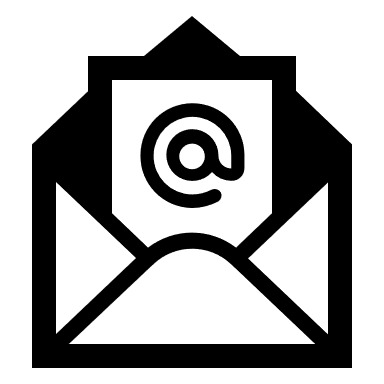 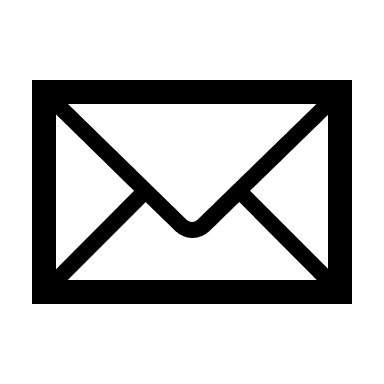 MailPost completed & signed form to: City of Greater DandenongPO BOX 200, Dandenong VIC 3175In Person: Visit a City of Greater Dandenong customer service centre and hand in completed form.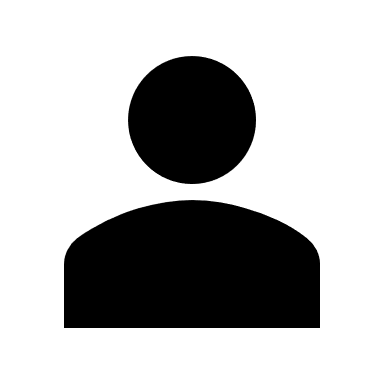 Dandenong:  225 Lonsdale Street, DandenongSpringvale:   397-405 Springvale Road, SpringvaleParkmore:     Shop A7, Parkmore Shopping Centre     Cheltenham Road Keysborough